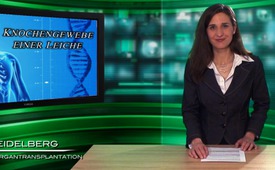 Knochengewebe einer Leiche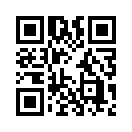 Uns erreichte ein Zeugenbericht einer Mutter, deren Sohn einen schweren Unfall erlitt. Er hatte mehrere Knochenbrüche und musste operiert werden. Im Krankenhaus wurde der Verletzte vor die Wahl gestellt, ob er bei Bedarf eigenes Knochengewebe zur Rekonstruktion der Knochenbrüche oder Knochengewebe einer Leiche eingesetzt bekommen möchte...Uns erreichte ein Zeugenbericht einer Mutter, deren Sohn einen schweren Unfall erlitt. Er hatte mehrere Knochenbrüche und musste operiert werden. Im Krankenhaus wurde der Verletzte vor die Wahl gestellt, ob er bei Bedarf eigenes Knochengewebe zur Rekonstruktion der Knochenbrüche oder Knochengewebe einer Leiche eingesetzt bekommen möchte.

Guten Tag, Frau Erne! Sie haben uns einen Zeugenbericht eingereicht. Ihr Sohn wurde nach einem schweren Unfall mit mehreren Knochenbrüchen ins Krankenhaus eingeliefert und musste sich einer OP unterziehen. Berichten Sie doch mal unseren Zuschauern, wie es Ihrem Sohn erging.

Ja, wie Sie schon sagten, aufgrund eines schweren Unfalls lag mein Sohn mit mehreren Knochenbrüchen im Krankenhaus. Im Vorfeld der anstehenden Operation kam es zu mehreren Aufklärungsgesprächen. Bei einem dieser Aufklärungsgespräche wurde mein Sohn gefragt, wofür er sich denn im Bedarfsfall entscheiden würde: für eine zusätzliche Operation, bei der ihm eigenes Knochengewebe entnommen werden sollte oder für das Knochengewebe einer Leiche. Nun müssen Sie wissen, dass mein Sohn eine schwere Gehirnerschütterung hatte und Schmerzmedikamente genommen hat. Deswegen war er auch sehr müde. Trotzdem entschied er sich ohne zu zögern für die Operation von eigenem Knochengewebe.

Warum hat sich Ihr Sohn in dieser Lage für einen zusätzlichen Eingriff an seinem Körper entschieden?

Mein Sohn hat sich – ich glaube, es war im November 2013 – eine Sendung bei Klagemauer TV angesehen. Die Sendung hieß: „Knochen zu verkaufen“. Zum Glück hat mein Sohn weder eigenes Knochengewebe noch das Knochengewebe einer Leiche gebraucht. Ich denke, dass es meinem Sohn niemand übel genommen hätte, wenn er sich in dieser Situation anders entschieden hätte.
Ich möchte mich aber ganz, ganz herzlich bei Klagemauer TV bedanken. Denn dadurch, dass wir frühzeitig genug mit dieser wichtigen Gegenstimme vertraut gemacht worden sind, konnten wir uns frühzeitig informieren und mein Sohn konnte sich entsprechend entscheiden.

Vielen Dank, Frau Erne, für dieses Interview!

Liebe Zuschauer, wie Sie in diesem Interview gehört haben, bietet eine unzensierte Berichterstattung jedem Bürger die Chance, mündig seine Entscheidungen zu treffen, ohne sich dem Diktat einer vorgefertigten Mainstream-Meinung unterwerfen zu müssen.
Damit wir auch weiterhin das Weltgeschehen mit Ihnen zusammen unter der Volkslupe betrachten können, helfen Sie uns, wenig Gehörtes „vom Volk für das Volk“ zu verbreiten. Reichen Sie bei uns ihre Klagen und Erfahrungsberichte ein – 
wir freuen uns darauf!von kerQuellen:Erfahrungsbericht einer MutterDas könnte Sie auch interessieren:---Kla.TV – Die anderen Nachrichten ... frei – unabhängig – unzensiert ...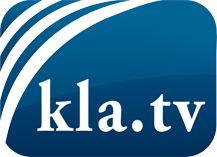 was die Medien nicht verschweigen sollten ...wenig Gehörtes vom Volk, für das Volk ...tägliche News ab 19:45 Uhr auf www.kla.tvDranbleiben lohnt sich!Kostenloses Abonnement mit wöchentlichen News per E-Mail erhalten Sie unter: www.kla.tv/aboSicherheitshinweis:Gegenstimmen werden leider immer weiter zensiert und unterdrückt. Solange wir nicht gemäß den Interessen und Ideologien der Systempresse berichten, müssen wir jederzeit damit rechnen, dass Vorwände gesucht werden, um Kla.TV zu sperren oder zu schaden.Vernetzen Sie sich darum heute noch internetunabhängig!
Klicken Sie hier: www.kla.tv/vernetzungLizenz:    Creative Commons-Lizenz mit Namensnennung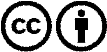 Verbreitung und Wiederaufbereitung ist mit Namensnennung erwünscht! Das Material darf jedoch nicht aus dem Kontext gerissen präsentiert werden. Mit öffentlichen Geldern (GEZ, Serafe, GIS, ...) finanzierte Institutionen ist die Verwendung ohne Rückfrage untersagt. Verstöße können strafrechtlich verfolgt werden.